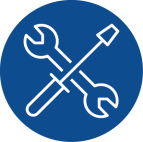 Defining Pipeline Needs ActivityProtocol for defining and articulating a district’s pipeline needs.  Objective:Review available data to understand current and future human capital needsBuild a database to capture the pipeline needs for each of the schools in our partnership. Who: Partnership Committee Members (or leadership team equivalent)School leadersSteps:Data Review:  Current Staffing TrendsDescribe what the data “tells you”.  Do any patterns emerge?      What are the implications for this in terms of your pipeline needs?Leadership Perspective: Beyond the data just reviewed, what do you anticipate as your school’s human capital needs for the future? Be as specific as possible.How many teachers are needed, in which grade-levels/subject areas?What demographic needs do you have for your pipeline? What district/school applied instructional strategies and curriculum are you focusing on that you will you need to offer support and PD to your student teachers? Pipeline Needs Spreadsheet:Record pipeline needs by school.School NameGrades NeededDemographic NeedsSubject NeedsLicensure NeedsOther